Projekt Erasmus+KA1 na hustopečském gymnáziuNa Gymnáziu T. G. Masaryka Hustopeče se ve dnech 23.7. – 27.7.2022 v rámci evropského projektu Erasmus+KA1(Mobilita pedagogických pracovníků) uskutečnila mj. i aktivita Modern school leadership. Aktivita byla realizována ve vzájemné spolupráci s partnerskou finskou organizací eduKarjala.Místem konání bylo finské město Joensuu. Zúčastnil se jí ředitel školy Mgr. Radim Šebesta. Hlavní koordinátorkou celého projektu Erasmus+KA1 byla RNDr. Jarmila Čeperová.Cílem mobility bylo seznámení se s prostředím celého finského školství i konkrétní situací na jednotlivých finských školách, zjistit co mají společného a v čem se liší výukové metody ve Finsku a ČR, jaké je materiální vybavení školy, využívání ICT, kulturní odlišnosti.Zvláštní pozornost byla věnována metodám a možnostem, které má k dispozici tamní management škol. Zajímavými poznatky může být to, že  99 % škol, které odpovídají našim ZŠ a SŠ, je státních. V minulosti to bylo jinak, zastoupení soukromých škol bylo mnohem vyšší. Od 70. let se díky postupným reformám situace postupně proměňovala až k dnešnímu poměru.Hlavním motem finského školství je „(Nemusíš chodit do školy), máš právo chodit do školy.“ Z této filozofie vychází další myšlenka, která je všeobecně přijímána: „Věříme si!“  Podle ní je fungování školství postaveno na vzájemné důvěře, kdy žáci a rodiče škole důvěřují škole, škola důvěřuje rodičům, učitelé důvěřují svému vedení, svému zřizovateli, státní politice.Státní politika vzdělávacího systému je jasně definována. Každých 10 let je vyhodnocena a revidována. Během této doby nepodléhá jiným vlivům. Učitelé po revizi mají za úkol začít aplikovat nové požadavky státu. K aplikaci těchto požadavků dostávají mnoho autonomie – mohou postupovat dle svého uvážení. Z tohoto důvodu byla zrušena školní inspekce.Systém materiálního, finančního a personálního zajištění vzdělávání však vykazuje mnoho odlišností, které by nám v mnoha případech mohly sloužit jako vodítko k dalšímu směřování našeho školství. Důležité je finanční zázemí, které se projevuje na kvalitě materiálního zabezpečení škol a finanční stabilitě zaměstnanců školství.Výše uvedené důvody dovedly finské školství do situace, kdy pedagogická profese je jedna z neprestižnějších v zemi, zájem o studium na pedagogických fakultách je enormní, do školství pak nastupují dobří absolventi ped. fakult, kteří se pak stávají vynikajícími učiteli svých žáků. Získané kompetence a poznatky během mobility, příklady dobré praxe a výměna zkušeností obohatila všechny účastníky, stanou se tak v dlouhodobém horizontu přínosem pro  naši školu v naplňování cílů managementu školy a k motivaci pedagogů pro jejich náročnou práci.Mgr. Radim Šebesta, ředitel gymnázia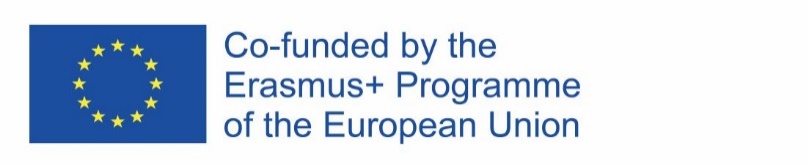 